19 января 2018 года состоялся Волостной Турнир юных математиков Среди сборных команд 2-4 классов победила команда  2 «Мудрецы»,  2 место команда 3 класса,  3 место у четвероклассников.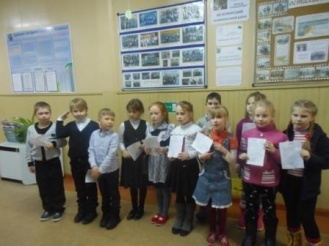 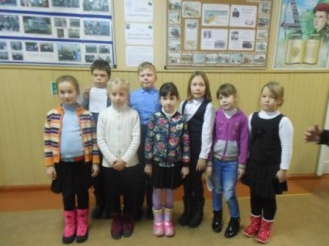 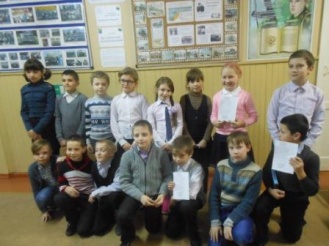 В личной олимпиаде победителями стали: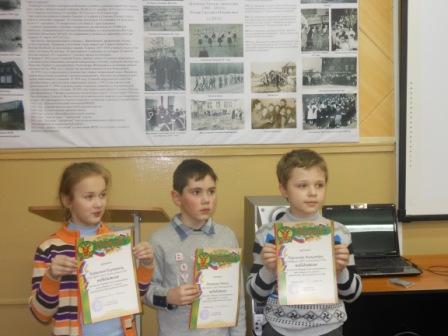 Мурашов Денис (2 класс, МОУ «Нюхотская СОШ»), Коршунова Екатерина (3класс, МОУ «Сумпосадская СОШ»), Чурсинов Александр (4 класс, МОУ «Сумпосадская СОШ»).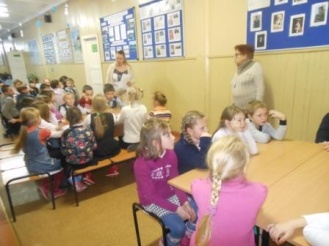 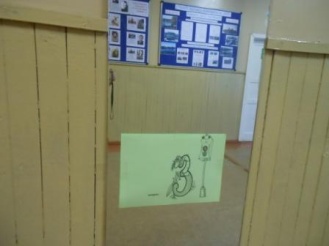 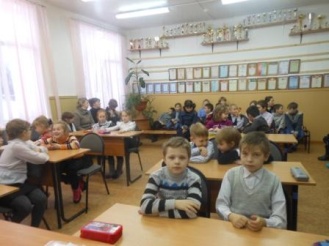 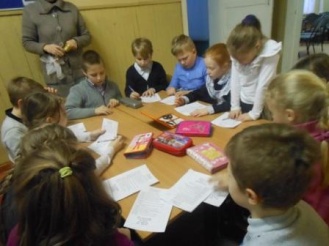 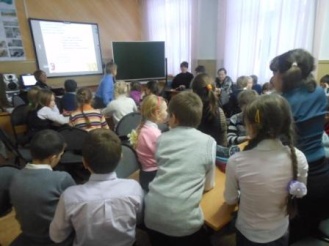 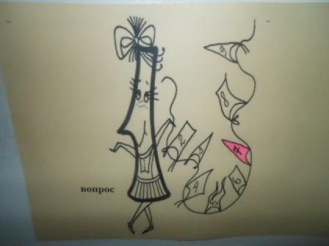 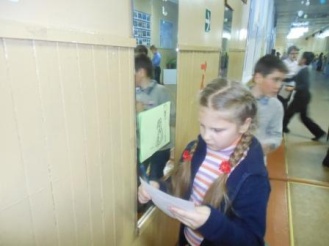 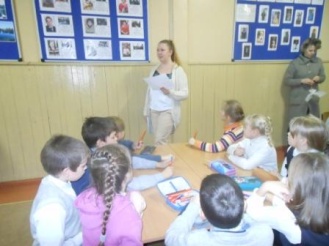 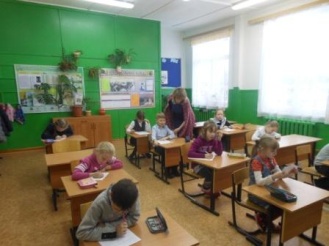 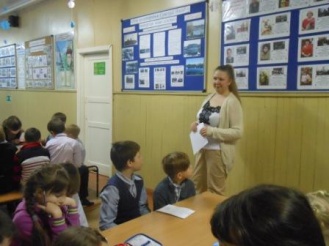 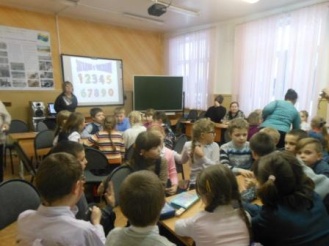 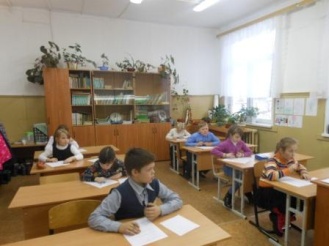 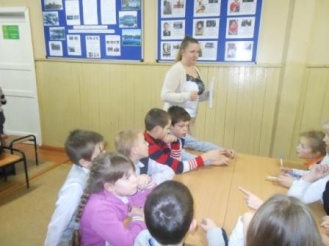 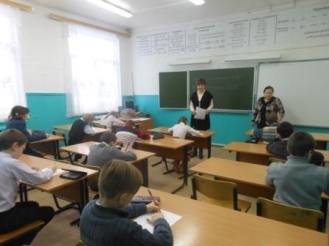 